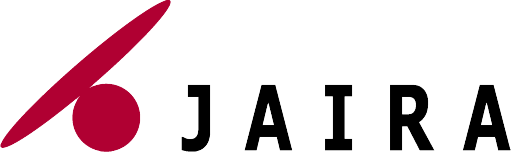 一般社団法人 日本赤外線劣化診断技術普及協会≪特別講座の受講申込≫特別講座は、JAIRA赤外線法診断技術者ステップ2認定試験合格率アップを目的にした講座です。今までの受講歴から、受講当日、講師が家庭教師の様に学習の弱点や難点を解説してくれます。	2020年10/7 (水)　午前の部9:30～13:50又は午後の部12:30～16:00 開催日時※講師や受講人数の都合から受講時間（午前部または午後部）は協会が割りあてます。※会場でWeb会議(Zoom)による講師指導の場合があります。開催場所	FBCフォーラム&シェア 会議室Ａ（※WEB会議による講師指導の場合があります。)	東京都千代田区神田須田町1-2-3 山房ビル2階 (2号室)	アクセスURL: https://www.fbc-forum.com/access淡路町・小川町駅(A2出口)より徒歩1分（東京メトロ丸ノ内線/都営新宿線)
神田駅より徒歩4分(東京メトロ銀座線)/新御茶ノ水駅より徒歩5分(東京メトロ千代田線)/JR神田駅より徒歩7分靖国通り沿いキンコーズ淡路町店角より脇道に入り、角から20Mほど右手の「山房ビル」２階です。受講資格プレステップ２受講修了者、または、ステップ２認定試験経験者（不合格者）※ジャイラ会員のみ（非会員は受講できません）講義内容①受講者毎の弱点克服  ②撮影判断と温度勾配 ③浮き部検出の手順 ④筆記試験問題の回答要領 ⑤終了後アンケート実施提出資料①「受講者カルテ」(受講記録 / 申込後、事務局からお送りいたします。)	②プレステップ２・ステップ2受講時の指導票(受講時に持参ください。必要教材となります。)受講料50,000円(税込み)※ご請求書は後日郵送いたします。受講料納入を以て正式申込とします。※ご不明な点お問合せ先は、JAIRA事務局(jaira@jaira.jp)までメールでご連絡ください。下記の申込表に記入のうえ、メール(jaira@jaira.jp)にて返信をお願いします。一般社団法人 日本赤外線劣化診断技術普及協会　本部事務局　〒169-0075東京都新宿区高田馬場3-2-14 天翔高田馬場ビル404  03-6908-7180フリガナフリガナ名前所属会社名TEL:メール　　　　　　＠連絡の取れる電話番号備考欄